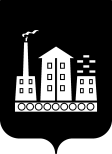 АДМИНИСТРАЦИЯГОРОДСКОГО ОКРУГА СПАССК-ДАЛЬНИЙ ПОСТАНОВЛЕНИЕ 23 августа  2021 г.              г. Спасск-Дальний, Приморского края               №  422-паОб утверждении проектов инициативного бюджетирования по направлению «Местная инициатива», признанных победителями в конкурсном отборе на территории городского округа Спасск-Дальний, и установлении расходного обязательства на их реализацию  В соответствии с Бюджетным кодексом Российской Федерации, Федеральным законом от 6 октября 2003 года № 131-ФЗ «Об общих принципах организации местного самоуправления в Российской Федерации»,  Уставом городского округа Спасск-Дальний, постановлением Администрации городского округа Спасск-Дальний от 8 июня 2021 года № 288-па «О проведении конкурсного отбора проектов инициативного  бюджетирования по направлению «Местная инициатива», по результатам открытого голосования на официальном сайте Администрации городского округа Спасск-Дальний, Администрация городского округа Спасск-ДальнийПОСТАНОВЛЯЕТ:1. Утвердить проекты инициативного бюджетирования по направлению «Местная инициатива», признанные победителями в конкурсном отборе на территории городского округа Спасск-Дальний:1.1. Устройство тротуара, ул. Ленинская, 7, МБДОУ «Сказка». Объем финансирования за счет средств бюджета городского округа Спасск-Дальний 100 000,00 руб.	 1.2. Устройство контейнерной площадки, ул. Парковая, 35. Объем финансирования за счет средств бюджета городского округа Спасск-Дальний        100 000,00 руб. 	 1.3. Устройство контейнерной площадки на перекрестке ул.Ленинская, ул.Покуса. Объем финансирования за счет средств бюджета городского округа Спасск-Дальний 100 000,00 руб.	2. Установить, что расходы на реализацию проектов инициативного бюджетирования по направлению «Местная инициатива», признанных победителями в конкурсном отборе на территории городского округа Спасск-Дальний, предусмотренные в бюджете городского округа Спасск-Дальний, являются расходным обязательством городского округа Спасск-Дальний.3. Определить Администрацию городского округа Спасск-Дальний главным распорядителем средств, направляемых на реализацию проектов инициативного бюджетирования по направлению «Местная инициатива».4. Назначить управление жилищно-коммунального хозяйства Администрации городского округа Спасск-Дальний (Симоненко) уполномоченным структурным подразделением Администрации городского округа Спасск-Дальний, обеспечивающим целевое и эффективное использование бюджетных средств на реализацию проектов инициативного бюджетирования по направлению «Местная инициатива», признанных победителями в конкурсном отборе на территории городского округа Спасск-Дальний.5. Административному управлению Администрации городского округа Спасск-Дальний (Моняк) настоящее постановление разместить на официальном сайте правовой информации городского округа Спасск-Дальний.6. Контроль за исполнением настоящего постановления возложить на заместителя главы Администрации городского округа Спасск-Дальний     Патрушева К.О.Глава городского округа Спасск-Дальний			      	          А.К. Бессонов